Lesson 6 homework – Exam practice questions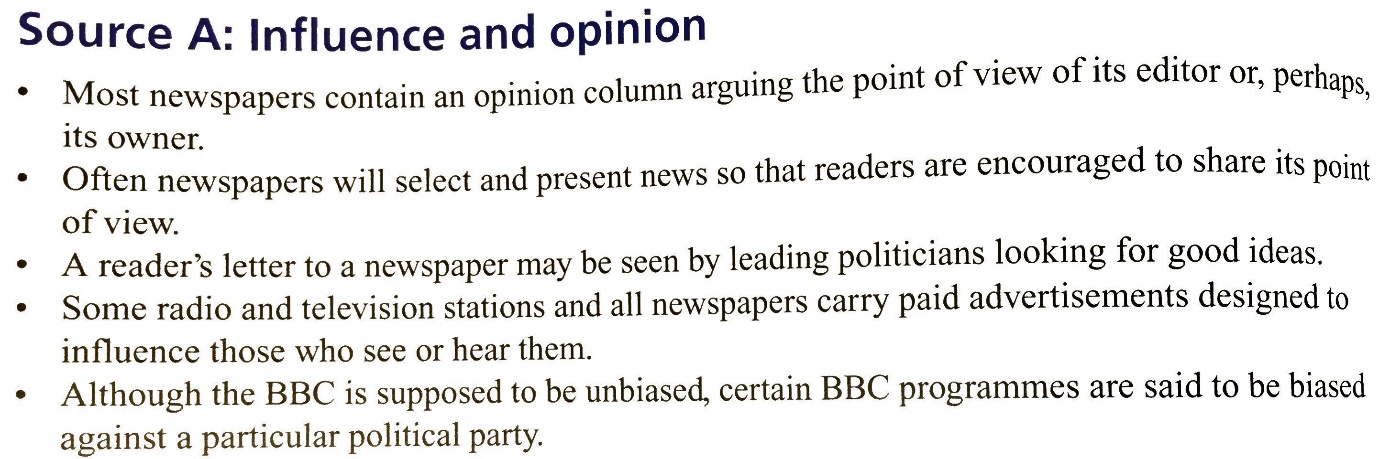 NameDateWhy are media owners powerful? (2 marks)Why are media owners powerful? (2 marks)Use Source A and your own knowledge.Explain two ways in which public opinion may be influenced by what is printed in the newspapers. (4 marks)Use Source A and your own knowledge.Explain two ways in which public opinion may be influenced by what is printed in the newspapers. (4 marks)Use Source A and your own knowledge.‘Television and radio are much less biased than newspapers.’ Explain two reasons why this claim might be true. (4 marks)Use Source A and your own knowledge.‘Television and radio are much less biased than newspapers.’ Explain two reasons why this claim might be true. (4 marks)Mark and teacher feedback